Kolokvijum održan 18.1.2023. su položili sledeći studenti:Usmeni deo ispita za studente koji su stekli uslov će se održati nakon januarskog ispitnog roka, o čemu će biti naknadno obavešteni.Novi Sad, 24.01.2023.		Predmetni nastavnik Prof. dr Dragan Rajnović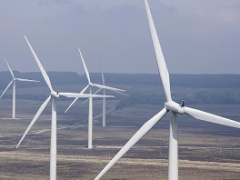 Rezultati  kolokvijuma(III i IV deo)INŽENJERSKI MATERIJALIR. br.Br. IndeksaPrezimeImeIII deoIV deoGT 7/2022MartićJovana1816.6GT 9/2022PodlipecAndrej11.610GT 10/2022PanićVukašin12GT 11/2022PašćanAtina16.6GT 13/2022PetrovJovan1211.6GT 24/2022StankovićFilip18.817.4